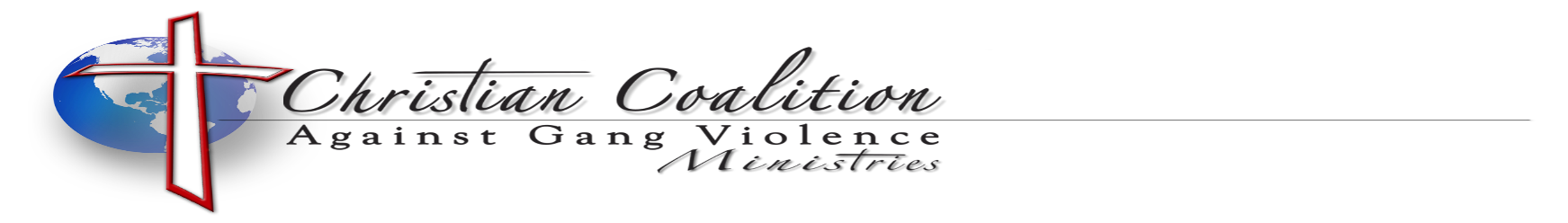 REGULAR NATIONAL CONFRENCE CALL MEETING AGENDATUESDAY, April 29, 2014 – 8PM CSTCall in Number 712-432-0075 access code 425173#I.	Call meeting to order………………………………………………………………………….….……………………………...Cindy GriffinII.	Opening Prayer…………………………………………………………………………….…….…………………………………… Joe PhillipsIII.	Roll call/Opening Remarks………………………………………………………….…………………………….………….…Cindy GriffinIV.	Welcome/update………………………………………………………………….…..……………………….…………Rev. Huey Jones Jr.V.	Open Call / host …………………………….………………………………………………………………………….……..…….Cindy GriffinOld BusinessProduction Studio/ update…………………………………………………………………………………..… Corey TatumTelevision/Radio……………………………………………………………………………….…………………Bonnie WinfreyAviation/Update…………………………………………….………………………………………………………..… Dr. TatumPerformance Outcomes….......................................................................................Carolyn SewardBudgets comparisons with written Narratives……………………………………………………….. Cindy GriffinVI.	New BusinessDiscussions/Questions Open Discussion VII.	Closing RemarksVIII.	Closing prayer……………………………………………………………………………………………………………………… Olinda HodgeThe next Regular Conference Call Meeting is scheduled for Tuesday May 6, 2014 8 PM CST